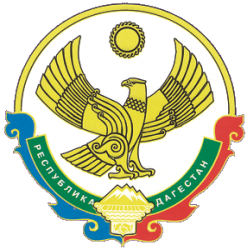 368389 с.Гоа ул.Гоинская 72  agul.goa1@mail.ru  тел. 8963 793 70 12Приказ21.05.2020 г.	№ 16завершении 2019-2020 учебного года и проведении промежуточной аттестациисоответствии с приказом Министерства просвещения Российской Федерации от 17 марта 2020 г. № 104 «Об организации образовательной деятельности в организациях, реализующих образовательные программы начального общего, основного общего, среднего общего образования и дополнительные общеобразовательные программы в условиях распространения новой коронавирусной инфекции на территории Республики Дагестан», приказом МОН Республики Дагестан от 18 марта 2020 г. № 06-2634/01-08/20 «Об организации образовательной деятельности в организациях, реализующих образовательные программы начального общего, основного общего, среднего общегообразования и дополнительные общеобразовательной программы в условиях распространения новой коронавирусной инфекции на территории Республики Дагестан», Методическими рекомендациями по реализации образовательных программ начального общего, основного общего, среднего общего образования, образовательных программ среднего профессионального образования, дополнительных общеобразовательных программ с применением электронного обучения и дистанционных образовательных технологий Министерства просвещения Российской Федерации от 18 марта 2020 г. №1Д-39/04. Приказываю:Утвердить локальный акт «Порядок проведения промежуточной аттестации в условиях действия ограничительных мер по предупреждению распространения коронавирусной инфекции и реализации основных образовательных программ начальногообщего, основного общего и среднего общего образования с использованием электронного обучения и дистанционных образовательных технологий» (Приложение №1)Внести изменения в организационный раздел основных образовательных программ начального общего и основного общего образования:2.1.    Календарный учебный график представить в новой редакции (Приложение №2)2.2. Раздел «Промежуточная аттестация» учебных планов уровней начального общего, основного общего и среднего общего образования представить в новой редакции (Приложение № 3).3 В соответствии с годовым календарным графиком:Завершить 2019-2020 учебный год в следующие сроки:4  Провести промежуточную аттестацию в 1 - 8 классах без аттестационных испытаний по всем предметам учебного плана на основе результатов текущего контроля успеваемости и отметок за учебные четверти. Годовые отметки во 2 -11 классах выставить до 25 мая.Для учащихся 9 и 11 классов провести итоговые проверочные работы по всем учебным предметам в дистанционной форме с 29 мая по 10 июня 2020 года в соответствии с Разделами 3 и 4 Порядка проведения промежуточной аттестации МКОУ «Гоинская средняя общеобразовательная школа Агульского района Республики Дагестан» в условиях действия ограничительных мер по предупреждению распространениякоронавирусной инфекции и реализации основных образовательных программначального общего, основного общего и среднего общего образования с применением электронного обучения и дистанционных образовательных технологий6    Перед итоговыми проверочными работами провести обязательные консультации для учащихся.Учителям начальных классов:Заполнить классные журналы и подготовить их к сдаче в архив до 01 июня 2020 года.Классным руководителям 5-11 классов и учителям предметникам:Заполнить классные журналы и подготовить их к сдаче в архив до 05 июня 2020 года.Внести коррективы в рабочие программы по предметам, предусмотрев проведение в 1четверти 2020-2021 учебного года обязательных административных входных контрольных работ, в том числе по предметам, которые планировались к проведению промежуточной аттестации с аттестационными испытаниями в 2019-2020 учебном году, и предоставить их на рассмотрение ШМО до «30» августа 2020 года.Обеспечить информирование учащихся и родителей о сроках завершения 2019-2020 учебного года и результатах промежуточной аттестации.Заместителю директора по УВР  Магомедову Ш.З.:11.1.  Ознакомить с настоящим приказом всех учителей-предметников.11.2. Провести 25.05.2020 г. педагогический совет по итогам года и переводе обучающихся 1– 3-х классов в следующий класс, учащихся 4 – классов – на уровень основного общего образования;11.3. Провести 26.05.2020 г. педагогический совет по итогам года и переводе обучающихся 5-8 классов в следующий класс;11.4. Провести 06.06.2020 г. педагогический совет о выпуске учащихся 9 и 11 классов, вручении аттестатов об окончании основного общего образования, среднего общего образования.11.5. Обеспечить контроль заполнения классных журналов и объективность выставления годовых отметок.12   Классным руководителям обеспечить оперативное информирование обучающихся и их родителей (законных представителей) со всеми изменениями в срок до 21.05.2020г.Учителю информатики Ашуралиеву Р.Г. разместить данный приказ на сайте школы.Контроль за исполнением приказа оставляю за собой.Директор школы                                         Шабсунов Н.Ш.Ознакомлены:Приложение № 1Порядок  проведения промежуточной аттестацииМКОУ «Гоинская средняя  общеобразовательная школаАгульского района Республики Дагестан»условиях действия ограничительных мер по предупреждению распространения коронавирусной инфекцииреализации основных образовательных программ начального общего, основного общего и среднего общего образованиярименением электронного обучениядистанционных образовательных технологий1.1. Порядок проведения промежуточной аттестации в муниципальном казённом общеобразовательном учреждении «Гоинская средняя общеобразовательная школа Агульского района Республики Дагестан» (далее - МКОУ «Гоинская СОШ») в условиях действия ограничительных мер по предотвращению распространения коронавирусной инфекции и реализации основных образовательных программ с применением электронного обучения и дистанционных образовательных технологий (далее – Порядок) разработан на основе следующих нормативных документов и методических рекомендаций:Федеральный закон от 29 декабря 2012 года №273-ФЗ «Об образовании в Российской Федерации»;Порядок организации и осуществления  образовательной деятельности поосновным общеобразовательным программам – образовательным программам начального общего, основного общего и среднего общего образования (утвержден приказом Минобрнауки РФ от 30 августа 2013 года №1015, с изменениями от 17 июля 2015 года №734);Федеральный государственный образовательный стандарт начального общего образования (утвержден приказом Минобрнауки России от 6 октября 2009 года № 373, с изменениями и дополнениями);Федеральный государственный образовательный стандарт основного общего образования (утвержден приказом Минобрнауки РФ от 17 декабря 2010 года №1897, с изменениями и дополнениями);Федеральный государственный образовательный стандарт среднего общего образования (утвержден приказом Минобрнауки РФ от 17 мая 2012 г.№ 413, с изменениями и дополнениями);- Санитарно-эпидемиологические требования к условиям и организации обучения в общеобразовательных учреждениях СанПиН 2.4.2.2821-10 (утверждены Постановлением Главного государственного санитарного врача РФ от 29 декабря 2010 года №189, с изменениями от 29.06.2011 г. № 85, от 25.12.2013 № 72, от 24.11.2015 № 81);Порядок применения организациями, осуществляющими образовательную деятельность, электронного обучения, дистанционных образовательных технологий (утвержден приказом Минобрнауки РФ от 23 августа 2017 года №816);Рекомендации об организации образовательного процесса в 2019/20 учебном году в условиях профилактики и предотвращения распространения новой коронавирусной инфекции в организациях, реализующих основные образовательные программы дошкольного и общего образования (письмо Минпросвещения Россииот 08 апреля 2020 года № ГД-161/04 «Об организации образовательного процесса).1.2.  «Положение о  формах,  периодичности  и  порядке  проведения  текущего  контроляуспеваемости и промежуточной аттестации, переводе обучающихся МКОУ «Гоинская  СОШ» утвержденное приказом от «31» августа 2019 г. в части организации и проведения промежуточной аттестации обучающихся МКОУ «Гоинская СОШ» в период действия ограничительных мер по предупреждению распространения коронавирусной инфекции не применяется.1.3.	Порядок	регламентирует	проведение	промежуточной	аттестации	на	уровняхначального общего и	основного	общего образования  в условияхреализации основных образовательных программ начального общего  и основного общегообразования с применением электронного обучения и дистанционных образовательныхтехнологий	и	применяется	только	в	период	действия	ограничительных	мер	попрофилактике и предупреждению распространения коронавирусной инфекции.1.4. Цели проведения промежуточной аттестации:объективное установление фактического уровня достижения планируемых результатов освоения основной образовательной программы уровня общего образования, соотнесение этого уровня с требованиями соответствующего федеральногогосударственного образовательного стандарта;оценка образовательных достижений конкретного обучающегося, позволяющая выявить пробелы в освоении им основной образовательной программы и спланировать работу по их устранению;оценка динамики индивидуальных образовательных достижений, продвижения в достижении планируемых результатов освоения основной образовательной программы. 1.5. Промежуточная аттестация в условиях действия ограничительных мер по профилактике и предупреждению распространения коронавирусной инфекции и реализация основных образовательных программ начального общего и основного общего образования с применением электронного обучения и дистанционных образовательных технологий подразделяется на четвертную промежуточную аттестацию в 1-11 классах, годовую промежуточную аттестацию в 1-11 классах.Особенности проведения промежуточной аттестациибез аттестационных испытаний2.1. На уровне начального общего образования промежуточная аттестация учащихся проводится по всем предметам учебного плана без аттестационных испытаний на основе результатов текущего контроля успеваемости и отметок за учебные четверти во 2-4 классах, результат фиксируется годовой отметкой по предмету. Отметки за 4 четверть и учебный год выставляются до 25 мая. Промежуточная аттестация для обучающихся 1 классов проводится с учетом всех образовательных достижений обучающегося за учебный год без выставления отметок.2.2. Промежуточная аттестация в 5-8 классах проводится без аттестационныхиспытаний по всем предметам учебного плана на основе результатов текущего контроля успеваемости и отметок за учебные четверти, результат фиксируется годовой отметкой по предмету.2.3. Промежуточная аттестация обучающихся 2-8 (9) классов осуществляется:за 4 четверть - на основании результатов текущего контроля успеваемости повсем предметам учебного плана и фиксируется в виде отметки «5», «4», «3», «2». Отметка определяется как среднее арифметическое всех полученных в течение 4 четверти отметок по предмету и округляется до целого числа в соответствии с правилами математического округления. Основанием для выставления итоговой отметки:за 4 четверть является наличие у обучающегося:по предметам, которые изучаются в объеме 1 - 2 часа в неделю - не менее трех отметок;по предметам, которые изучаются в объеме 3 часа и более в неделю - не менее пяти отметок;за учебный год – является наличие у обучающегося отметок за 1- 4 четверти.При выставлении годовых отметок во 2-9 классах считать определяющими результаты, полученные в период обучения с сентября 2019 года по март 2020 года.Учитель имеет право учитывать результаты 4-ой четверти в пользу ученика при условии 100% выполнения программного материала обучающимся.2.4. Обучающийся должен ликвидировать пробелы в знаниях и предоставить учителю-предметнику учебный материал в срок до 25 мая 2020 года дистанционно. Учитель-предметник оценивает и выставляет в электронный журнал отметки за те даты, за которые обучающийся не предоставил работы.2.5.	Неудовлетворительные результаты по одному или нескольким учебнымпредметам, курсам, дисциплинам (модулям) и иным видам учебной деятельности, предусмотренным учебным планом, при отсутствии уважительных причин признаются академической задолженностью.2.6 Итоги обучения в условиях действия ограничительных мер и реализации образовательных программ с применением электронного обучения и дистанционныхобразовательных ресурсов фиксируются в  журнале.2.7 Родители (законные  представители) обучающихся, осваивающихобразовательные программы с применением электронного обучения, дистанционных образовательных технологий, имеют право на получение своевременной и достоверной информации о результатах обучения обучающихся, а также на получение комментариев от педагогических работников в любых доступных формах.2.8. Промежуточная аттестация в рамках внеурочной деятельности определятся ее моделью, формой организации занятий и особенностями выбранного направления внеурочной деятельности.3. Особенности проведения итоговых проверочных работдля обучающихся 9 класса3.1.  Для обучающихся 9 класса  проводятся итоговые  проверочные работы  повсем учебным предметам   в дистанционной форме с 29.05. по 10.06.2020г.3.2.Формы	проведения итоговых	проверочных работ по всем учебным предметам - тестирование и контрольные работы продолжительностью 90 минут.3.3. Перед проведением проверочных работ обязательно проводится консультация для учащихся. При проведении итоговых проверочных работ в 9 классе в дистанционной форме создаются условия, позволяющие обеспечить объективность полученных результатов.3.4. Начало проверочных работ по предмету: 10.00, продолжительность составляет90 минут.3.5. Обучающиеся выполняют работу на двойных тетрадных листах в клетку (по математике) и на двойных тетрадных листах в линейку (по русскому языку). Первый лист оформляется:По русскому языку:Промежуточная аттестация по русскому языку(контрольная работа)Обучающейся/гося 9 классаМКОУ «Гоинская СОШ»ФИдата проведенияПо математике:Промежуточная аттестация по математике(контрольная работа)Обучающейся/гося 9 классаМОУ «Гоинская СОШ»ФИдата проведенияРабота выполняется на 2-4 страницах листов.3.6. Отметка за проверочную работу  по предметам выставляетсяотдельную графу  классного журнала на странице учёта успеваемости учащихся.4. Особенности проведения итоговых проверочных работдля обучающихся 11 класса4.1. Для обучающихся 11 класса проводятся итоговые проверочные работы по всем учебным предметам  в дистанционной форме с 29.05. по 10.06.2020г.4.2. Формы проведения итоговых проверочных работ: тестирование и контрольные работы продолжительностью 90 минут.4.3. Перед проведением проверочных работ обязательно проводится консультация для учащихся. При проведении итоговых проверочных работ в 11 классе в дистанционной форме создаются условия, позволяющие обеспечить объективность полученных результатов.4.4. Начало проверочных работ по предмету: 10.00, продолжительность составляет 90 минут.4.5. Отметка за проверочную работу по всем учебным предметам выставляется в отдельную графу  классного журнала на странице учёта успеваемости учащихся.4.6. Обучающиеся выполняют работу на двойных тетрадных листах в клетку (по математике) и на двойных тетрадных листах в линейку (по русскому языку). Первый лист оформляется:По русскому языку:Промежуточная аттестация по русскому языку(контрольная работа)Обучающейся/гося 11 классаМКОУ «Гоинская СОШ»ФИдата проведенияПо математике:Промежуточная аттестация по математике(контрольная работа)Обучающейся/гося 11 классаМКОУ «Гоинская СОШ»ФИдата проведенияРабота выполняется на 2-4 страницах листов.5. Порядок подготовки, экспертизы и хранения аттестационных материалов5.1. Аттестационный материал по предмету для проведения промежуточной годовой аттестации готовится самостоятельно учителем-предметником с учетом требований по предмету, с использованием программного материала, изученного за учебный год.5.2. При проведении промежуточной аттестации используется аттестационный материал, прошедший соответствующую экспертизу. Процедура экспертизы следующая: рассматривается на предметном ШМО (до 28 мая), согласуется с заместителем директора, курирующим данную предметную область (до 28 мая) и утверждается директором школы (28 мая)..5.3. Во время проведения промежуточной аттестации учитель-предметник ведет видеозапись, которая по окончанию процедур передается администрации.5.5. По окончании написания работы обучающиеся, не покидая конференцию, незамедлительно передают посредством прикрепления работы по электронной почте.5.6. Экзаменационная комиссия в тот же день осуществляет проверку работ, оформляет протокол. Протоколы результатов экзаменов и текст экзаменационной работы хранятся в течение 5 лет.Порядок формирования и работы аттестационных комиссий7.1. Комиссия, проводящая промежуточную аттестацию, утверждается приказом директора Школы.7.2. Аттестационная комиссия для промежуточного контроля состоит из 3 человек: экзаменующего учителя, председателя экзаменационной комиссии и ассистента, при проведении промежуточной аттестации возможно присутствие специалиста Учредителя, представителя Управляющего совета образовательного учреждения, директора школы.7.3. Присутствующие фиксируются в протоколе экзамена как наблюдатели.7.4. Основной задачей аттестационной комиссии является установление соответствия оценки знаний учащихся требованиям государственного образовательного стандарта, глубины и прочности полученных знаний образовательных программ, навыков их практического применения.7.5. Функции аттестационной комиссии:Проверяет письменные аттестационные работы учащихся в установленном порядке, заносит в протокол (Приложение № 1) результаты.Исключает случаи неэтичного поведения учащихся (списывание, использование шпаргалок, подсказок) во время проведения аттестационных испытаний.Контролирует обеспечение и соблюдение информационной безопасности при проведении аттестации.7.6. Аттестационная комиссия несет ответственность за объективность оценки письменных ответов аттестуемых в соответствии с разработанными нормами.7.7. Сдаёт анализ соответствия знаний обучающихся требованиям федеральным государственных образовательных стандартов.Права и обязанности участников процесса промежуточной аттестации.8.1.Участниками процесса аттестации считаются: учащиеся, учитель, преподающий предмет в классе, члены экзаменационной комиссии. Права несовершеннолетнего учащегося представляют его родители (законные представители).8.2.Учитель в ходе аттестации не имеет право:использовать содержание предмета, не предусмотренное учебными программами при разработке материалов для всех форм текущего контроля успеваемости и промежуточной аттестации учащихся за текущий учебный год;использовать методы и формы, не апробированные или не обоснованные в научном и практическом плане, без разрешения руководителя Школы;оказывать давление на учащихся, проявлять к ним недоброжелательное, некорректное отношение.8.3. Учащиеся имеют право:проходить все формы промежуточной аттестации за текущий учебный год в порядке, установленном Школой;знакомиться с критериями оценки.8.4.Учащиеся обязаны выполнять требования, определенные настоящим Положением.8.5.Родители (законные представители) ребенка имеют право:знакомиться с формами и результатами текущего контроля успеваемости и промежуточной аттестации учащегося, нормативными документами, определяющими их порядок, критериями оценивания; -получать информацию о принципах и критериями оценивания;получать индивидуальные консультации учителя по поводу проблем, трудностей своего ребенка и путей их преодоления;обжаловать результаты промежуточной аттестации их ребенка в случае нарушения Школой процедуры аттестации.8.6. Родители (законные представители) обязаны:ознакомиться с настоящим положением;информировать учителя о возможных трудностях и проблемах ребенка, с которыми родители сталкиваются в домашних условиях;соблюдать требования всех нормативных документов, определяющих порядок проведения текущего контроля успеваемости и промежуточной аттестации учащегося;вести контроль текущей успеваемости своего ребенка, результатов его промежуточной аттестации;8.9. Школа определяет нормативную базу проведения текущего контроля успеваемости и промежуточной аттестации учащегося, их порядок, периодичность, формы, методы в рамках своей компетенции.9. Право участников образовательного процесса на апелляцию итогов текущей, промежуточной, итоговой аттестации.9.1. Каждый участник образовательного процесса имеет право на объективную оценку своей работы и защиту собственной точки зрения на результативность работы любого из участников образовательного процесса.9.2. С целью урегулирования конфликтов, возникающих при проведении промежуточной аттестации в школе на период проведения промежуточной аттестации ежегодно создается конфликтная комиссия. Конфликтная комиссия состоит не менее чем из 4 человек. Состав комиссии и распределение полномочий утверждается приказом директора по школе.9.3. Обращение рассматривается в течение двух дней с момента подачи в конфликтную комиссию Школы и регистрации письменного обращения с изложением сути конфликта. Решение конфликтной комиссии оформляется протоколом и является окончательным.9.4. Решение в обязательном порядке исполнения решения доводится до членов педагогического коллектива. Участники конфликта ставятся в известность о результатах расследования через ознакомление с содержанием протокола под роспись.9.5. Участники конфликта вправе обжаловать решение администрации в вышестоящих инстанциях.Приложение № 1Протоколпромежуточной аттестации  по ________________в 9 классемуниципального казённого общеобразовательного учреждения «Гоинская средняяобщеобразовательная школа Агульского района Республики Дагестан»Ф. И. О. председателя экзаменационной комиссии _______________________________Ф. И. О. экзаменующего преподавателя ______________________________Ф. И. О. ассистента ___________________________На экзамен явились ______ человек, не явилось ______ человек.____________________________________________________________________________________________________________________________________________________( фамилия, имя, отчество неявившихся)Экзамен начался в _____ часов _____ минутЭкзамен закончился в _____ часов _____ минут_______________________________________________________________________________________________________________________________________________________________________________________________________________________________________________________________Запись о случаях нарушений установленного порядка экзаменов и решение экзаменационной комиссии_____________________________________________________________________________________Дата проведения экзамена ________________________Дата внесения оценок в протокол __________________Председатель экзаменационной комиссии . . . . . . . . . . . . . . . . . . . /__________________./Экзаменующий преподаватель . . . . . . . . . . . . . . . . . . . . . . . . . . . . /_______________./.Ассистент . . . . . . . . . . . . . . . . . . . . . . . . . . . .Протоколпромежуточной аттестации  по ________________в 11 классемуниципального казённого  общеобразовательного учреждения «Гоинская средняяобщеобразовательная школа Агульского района Республики Дагестан»Ф. И. О. председателя экзаменационной комиссии _______________________________Ф. И. О. экзаменующего преподавателя ______________________________Ф. И. О. ассистента ___________________________На экзамен явились ______ человек, не явилось ______ человек.____________________________________________________________________________________________________________________________________________________( фамилия, имя, отчество неявившихся)Экзамен начался в _____ часов _____ минутЭкзамен закончился в _____ часов _____ минутОсобое мнение членов комиссии об оценках ответов отдельных учащихся_______________________________________________________________________________________________________________________________________________________________________________________________________________________________________________________________Запись о случаях нарушений установленного порядка экзаменов и решение экзаменационной комиссии_____________________________________________________________________________________Дата проведения экзамена ________________________Дата внесения оценок в протокол __________________Председатель экзаменационной комиссии . . . . . . . . . . . . . . . . . . . /__________________./Экзаменующий преподаватель . . . . . . . . . . . . . . . . . . . . . . . . . . . . /_______________./.Ассистент . . . . . . . . . . . . . . . . . . . . . . . . . . . .Календарный учебный графикМуниципального казённогообщеобразовательного учреждения «Гоинская средняяобщеобразовательная школа» Агульского районаРеспублики Дагестанна 2019 – 2020 учебный год                                                         (с изменениями от 21.05.2020г.)Начало учебного года: 2 сентября 2019 г. – 1 -11 классы Окончание учебного года:1-4 классы – 25.05.2020 г.,5-8 классы – 25.05.2020г.9, 11 классы – 25.05.2020 г.Количество учебных дней в неделю:2-11 классы – 6, в 1 классе - 5Продолжительность учебных четвертей,полугодий, начало и окончание четверти, полугодия, продолжительность каникул:Количество учебных недель в году:1 класс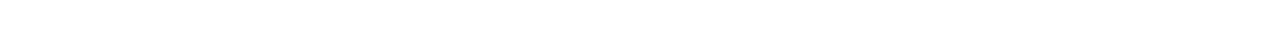 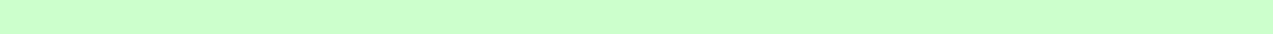        Сроки промежуточной аттестации       В 1 классе без аттестационных испытаний      2-4 классы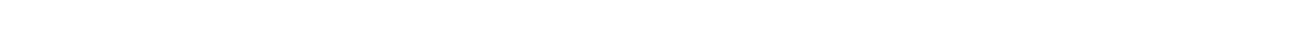 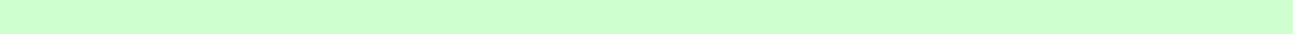 Сроки промежуточной аттестации2-4 классах по всем предметам учебного плана уровня начального общего образования промежуточная аттестация проводится без аттестационных испытаний на основе результатов         текущего контроля успеваемости и отметок за 1- 4 четверти.5-8 классыПо всем предметам учебного плана уровня основного общего образования без аттестационных          испытаний на основе результатов текущего контроля успеваемости и отметок за 1- 4 четверти.9 классСроки промежуточной аттестации – с 29.05.2020г. по 10.06.2020г.Итоговые проверочные работы по всем предметам с 29.05.2020г. по 10.06.2020 года в форме дистанционного онлайн тестирования. Успешное прохождение промежуточной аттестации с аттестационными испытаниями по всем предметам обучающимися 9 класса является условием выдачи аттестатов.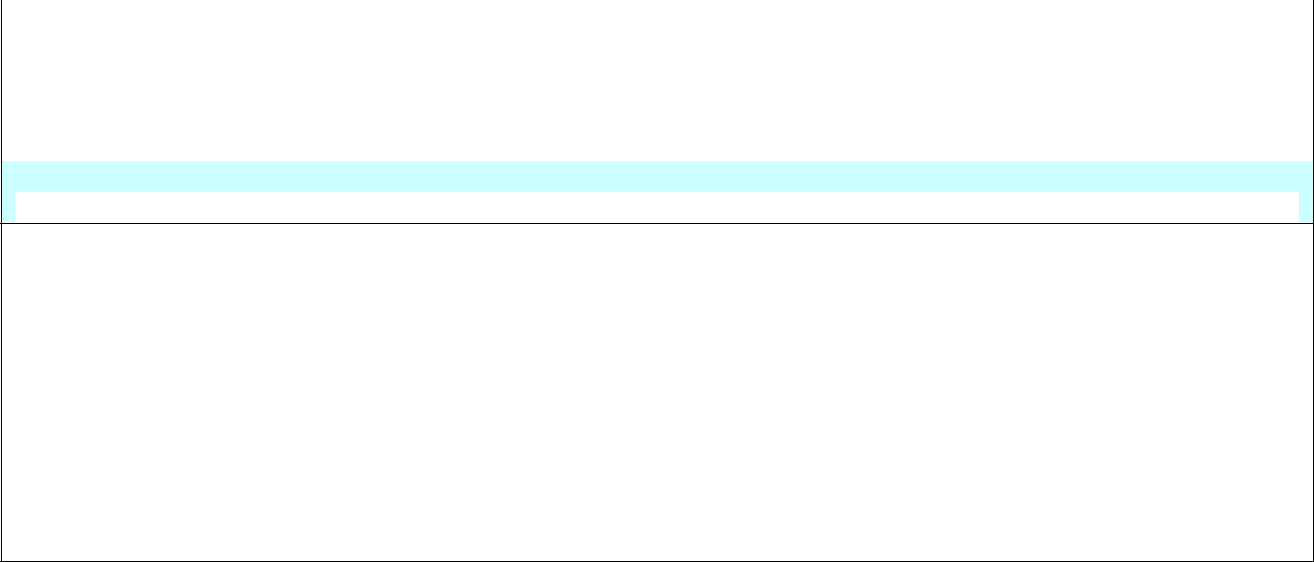 Сроки промежуточной аттестации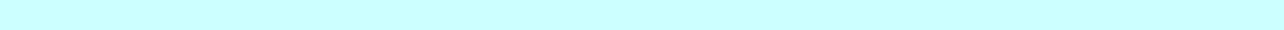 . с 29.05.2020 г. по 10.06.2020 г  Итоговые проверочные работы по всем предметам с 29.05.2020 г. по 10.06.2020 года в форме дистанционного онлайн тестирования. Успешное прохождение промежуточной аттестации с аттестационными испытаниями по всем предметам обучающимися 11 класса является условием выдачи аттестатов.Государственная итоговая аттестация обучающихся 11 классов в 2019-2020 учебном году в условияхдействия ограничительных мер по предупреждению распространения коронавирусной инфекции будет проводится в соответствии с федеральными нормативными документами в установленные сроки.Продолжительность каникул в течение учебного года:Приложение № 3Изменения в организационный раздел основной образовательной программы начального общего образованияРаздел 1.3. «Формы промежуточной аттестации» пояснительной записки к учебному плану уровня начального общего образования на 2019-2020 учебный год в новой редакции«Промежуточная аттестация на уровне начального общего образования в условиях действия ограничительных мероприятий по предотвращению распространения коронавирусной инфекции и реализации в 4 четверти 2019-2020 учебного года основной образовательной программы начального общего образования с применением электронного обучения и дистанционных образовательных технологий проводится во 2-4 классах в конце учебного года по всем предметам учебного плана без аттестационных испытаний на основе результатов текущего контроля и оценки образовательных достижений учащихся (четвертных отметок) и фиксируется в виде годовой отметки по предмету. В 1-х классах годовая промежуточная аттестация проводится без аттестационных испытаний.Раздел 1.3. «Формы промежуточной аттестации» пояснительной записки к учебному плану уровня основного общего образования на 2019-2020 учебный год в новой редакции«Промежуточная аттестация на уровне основного общего образования в условиях действия ограничительных мер по предотвращению распространения коронавирусной инфекции и реализации в 4 четверти 2019-2020 учебного года основной образовательной программы основного общего образования с применением электронного обучения и дистанционных образовательных технологий проводится по всем предметам учебного плана в 5-8 классах без аттестационных испытаний на основе результатов текущего контроля и оценки образовательных достижений учащихся (четвертных отметок) и фиксируется в виде годовой отметки по предмету.9 классе год заканчивается итоговыми проверочными работами по всем предметам в форме дистанционного тестирования.Итоговые  проверочные работы по всем предметам с 29.05.2020 г. по 10.06.2020 года в форме дистанционного онлайн тестирования. Успешное прохождение промежуточной аттестации с аттестационными испытаниями по всем предметам обучающимися 9 класса является условием выдачи аттестатов.Государственная итоговая аттестация обучающихся 9 классов в 2019-2020 учебном году в условиях действия ограничительных мер по предупреждению распространения коронавирусной инфекции не проводится».Раздел 1.3. «Формы промежуточной аттестации» пояснительной записки к учебному плану уровня среднего общего образования на 2019-2020 учебный год в новой редакцииИтоговые проверочные работы по всем предметам с 29.05.2020 г. по 10.06.2020 года в форме дистанционного онлайн тестирования. Успешное прохождение промежуточной аттестации с аттестационными испытаниями по всем предметам обучающимися 11 класса является условием выдачи аттестатов.Государственная итоговая аттестация обучающихся 11 классов в 2019-2020 учебном году в условиях действия ограничительных мер по предупреждению распространения коронавирусной инфекции будет проводиться в соответствии с федеральными нормативными документами в установленные сроки».МУНИЦИПАЛЬНОЕ КАЗЁННОЕ ОБЩЕОБРАЗОВАТЕЛЬНОЕ УЧРЕЖДЕНИЕ «ГОИНСКАЯ СРЕДНЯЯ ОБЩЕОБРАЗОВАТЕЛЬНАЯ ШКОЛА»АГУЛЬСКОГО РАЙОНА РЕСПУБЛИКИ ДАГЕСТАН- 25мая 2020года – в 1-11классах;УтверждаюДиректор школы_________Шабсунов Н.Ш.Оценка за IVЭкзаменацГодоваяИтоговая№Ф. И. О. экзаменующегося№ вариантачетвертьионнаяГодоваяИтоговая№Ф. И. О. экзаменующегося№ вариантачетвертьионнаяоценкаоценкаоценкаоценкаоценка123Особое мнение членов комиссии об оценках ответов отдельных учащихсяОсобое мнение членов комиссии об оценках ответов отдельных учащихсяОсобое мнение членов комиссии об оценках ответов отдельных учащихсяОсобое мнение членов комиссии об оценках ответов отдельных учащихсяОсобое мнение членов комиссии об оценках ответов отдельных учащихсяОсобое мнение членов комиссии об оценках ответов отдельных учащихсяОценка за IIЭкзаменационнаяИтоговая№Ф. И. О. экзаменующегося№ вариантаполугодиеГодоваяЭкзаменационнаяИтоговая№Ф. И. О. экзаменующегося№ вариантаполугодиеГодоваяоценкаоценкаоценкаоценкаоценка1234Приложение № 2Утверждаю          Директор школы  ____ Шабсунов Н.Ш.четверти               дата               дата               дата               датаПродолжительностьчетверти               дата               дата               дата               датаПродолжительностьНачалоОкончаниеОкончание(количество учебных недель)четвертичетверти1 четверть02.09.201902.09.201931.10.201932 учебных недели32 учебных недели2 четверть08.11.201908.11.201930.12.20193 четверть13.01.202013.01.202021.03.20204 четверть06.04.202006.04.202025.05.2020четвертидатадатадатадатаПродолжительностьНачалоОкончание(количество учебных недель)четвертичетверти1 четверть02.09.201902.09.201931.10.201931.10.201933 учебных недели33 учебных недели2 четверть08.11.201908.11.201930.12.201930.12.20193 четверть13.01.202013.01.202021.03.202021.03.20204 четверть06.04.202006.04.202025.05.202025.05.2020четвертидатадатадатадатаПродолжительностьНачалоОкончание(количество учебных недель)четвертичетверти1 четверть02.09.201902.09.201931.10.201931.10.201933 учебных недели33 учебных недели2 четверть08.11.201908.11.201930.12.201930.12.20193 четверть13.01.202013.01.202021.03.202021.03.20204 четверть06.04.202006.04.202025.05.202025.05.2020Сроки промежуточной аттестацииСроки промежуточной аттестацииСроки промежуточной аттестацииСроки промежуточной аттестацииСроки промежуточной аттестацииСроки промежуточной аттестацииСроки промежуточной аттестациичетвертидатадатадатадатаПродолжительностьчетвертидатадатадатадатаПродолжительностьНачалоОкончание(количество учебных недель)четвертичетверти1 четверть02.09.201902.09.201931.10.201931.10.201933 учебных недели33 учебных недели2 четверть08.11.201908.11.201930.12.201930.12.20193 четверть13.01.202013.01.202021.03.202021.03.20204 четверть06.04.202006.04.202025.05.202025.05.2020Государственная  итоговая  аттестация  обучающихся  9  классов  в  2019-2020  учебном  году  вГосударственная  итоговая  аттестация  обучающихся  9  классов  в  2019-2020  учебном  году  вГосударственная  итоговая  аттестация  обучающихся  9  классов  в  2019-2020  учебном  году  вГосударственная  итоговая  аттестация  обучающихся  9  классов  в  2019-2020  учебном  году  вГосударственная  итоговая  аттестация  обучающихся  9  классов  в  2019-2020  учебном  году  вГосударственная  итоговая  аттестация  обучающихся  9  классов  в  2019-2020  учебном  году  вГосударственная  итоговая  аттестация  обучающихся  9  классов  в  2019-2020  учебном  году  вГосударственная  итоговая  аттестация  обучающихся  9  классов  в  2019-2020  учебном  году  вГосударственная  итоговая  аттестация  обучающихся  9  классов  в  2019-2020  учебном  году  вГосударственная  итоговая  аттестация  обучающихся  9  классов  в  2019-2020  учебном  году  вусловиях действия ограничительных мер по предупреждению распространения коронавируснойусловиях действия ограничительных мер по предупреждению распространения коронавируснойусловиях действия ограничительных мер по предупреждению распространения коронавируснойусловиях действия ограничительных мер по предупреждению распространения коронавируснойусловиях действия ограничительных мер по предупреждению распространения коронавируснойусловиях действия ограничительных мер по предупреждению распространения коронавируснойусловиях действия ограничительных мер по предупреждению распространения коронавируснойусловиях действия ограничительных мер по предупреждению распространения коронавируснойусловиях действия ограничительных мер по предупреждению распространения коронавируснойусловиях действия ограничительных мер по предупреждению распространения коронавируснойинфекции не проводится.Продолжительность полугодий:Продолжительность полугодий:Продолжительность полугодий:Продолжительность полугодий:Продолжительность полугодий:Продолжительность полугодий:11 класс11 класс11 класс11 класс11 классНачало полугодияОкончание полугодияОкончание полугодияI полугодиеI полугодие02.09.201902.09.201930.12.201930.12.2019I полугодиеI полугодие02.09.201902.09.201930.12.201930.12.2019II полугодие:II полугодие13.01.202013.01.202025.05.202025.05.2020II полугодие:II полугодие13.01.202013.01.202025.05.202025.05.2020Всего:33 учебных недели33 учебных недели33 учебных недели33 учебных недели33 учебных неделиДата началаДата окончанияПродолжительностьДата началаДата окончанияПродолжительностьканикулканикулв дняхканикулканикулв дняхОсенние01.11.201931.10.201931.10.20199Осенние01.11.201931.10.201931.10.20199Зимние31.12.201912.01.202012.01.202013Зимние31.12.201912.01.202012.01.202013Весенние22.03.201005.04.202005.04.202015Летние:25.05.202031.08.202031.08.202099для 1-8,10-х классовЛетние:06 июня 202031 августа 202082Летние:06 июня 202031 августа 2020829- классов